Рубрика «Из истории переименования улиц»	31 января 1906 года на заседании Новороссийской Городской Думы  был рассмотрен вопрос о переименовании некоторых улиц в Мефодиевском поселке и об улучшении в них сообщений. Этому предшествовало заявление гласного Думы Ефима Гавриловича Авилова, которое он подал в Управу 7 декабря 1905 года. В нем он просил вынести на ближайшее заседание городской Думы предложение о переименовании улиц на Мефодиевских отрезках, имеющих одно название с улицами первой части города. А также наименовать остальные улицы и переулки, не имеющие никакого названия, что необходимо для почтовой корреспонденции и предстоящей оценке имущества. В своем заявлении он предложил соединить улицы Новобазарную с Верхнецерковной и наименовать одним названием, а также внес ряд других предложений по этому вопросу.Член Управы И.К. Кудрявцев на заявление гласного Е.Г. Авилова доложил, что «… соединение Новобазарной улицы на 2 отрезке с Верхнецерковной улицей на 1-ом отрезке совершенно необходимо по следующим соображениям:1) Между 1 и 2 отрезками лежит квартал 1-го отрезка № 55, состоящий из 23-х непрерывно лежащих плановых участков, вытянутых в линию 262,60 погонных сажен. Таким образом на этом большом протяжении нет никакого сообщения между поселками, и это конечно совершенно ненормально.2) Закрывая ход со 2-го поселка в 7 переулков 1-го поселка, квартал                  № 55 заслоняет путь к колодцам, лежащим между ним и 1-ым поселком и лишает громадную часть 2-нр поселка воды.Для соединения вышеназванной улицы необходимо отчуждение одного планового участка. Отчуждить (так в тексте оригинала) можно № 11 или           № 12. Первый принадлежит Семену Дзюбе, выкупная плата за него 13 руб.             14 коп., а городская оценка – 50 руб. Второй, т.е. № 12, принадлежит Владимиру Ускову. Выкупная плата за него 11 руб. 88 коп., а городская оценка с постройками – 510 руб.Выкуп того или другого участка мог-бы быть совершен за счет §VII сметы 1906 г. (очередн. № 33)».Затем член Управы И.К. Кудрявцев предложил изменить названия одноименных улиц первой части города и «… присвоить названия соответственно фамилиям каких-нибудь замечательных русских людей, притом взять такие фамилии, которые легко запоминаются, например, Костомаровская, по имени лучшего русского историка. Кольцовская, по имени известного всем школьникам народного поэта. Никитинская – тоже. Пироговская, по имени всемирно известного хирурга, замечательного педагога.  Салтыковская, по имени великого русского сатирика».Заявление гласного Авилова и доклад члена Управы Кудрявцева были представлены на усмотрение Думы и 31 января 1906 года на своем заседании был рассмотрен вопрос «О переименовании некоторых улиц в Мефодиевском поселке и об улучшении в них сообщений». Существующие во 2-м участке Мефодиевского поселка улицы Михайловская были переименована в Кольцовскую, Николаевская – в Никитинскую, Раевская – в Пироговскую, Романовская – в Салтыковскую. Тем самым было устранено повторение названий улиц, существующих в 1-м участке. Улицы Кольцовская, Никитинская, Пироговская носят свои наименования и поныне. А вот улицу Салтыковскую в 1938 году переименовали  в улицу Менжинского, в честь партийного деятеля, чекиста.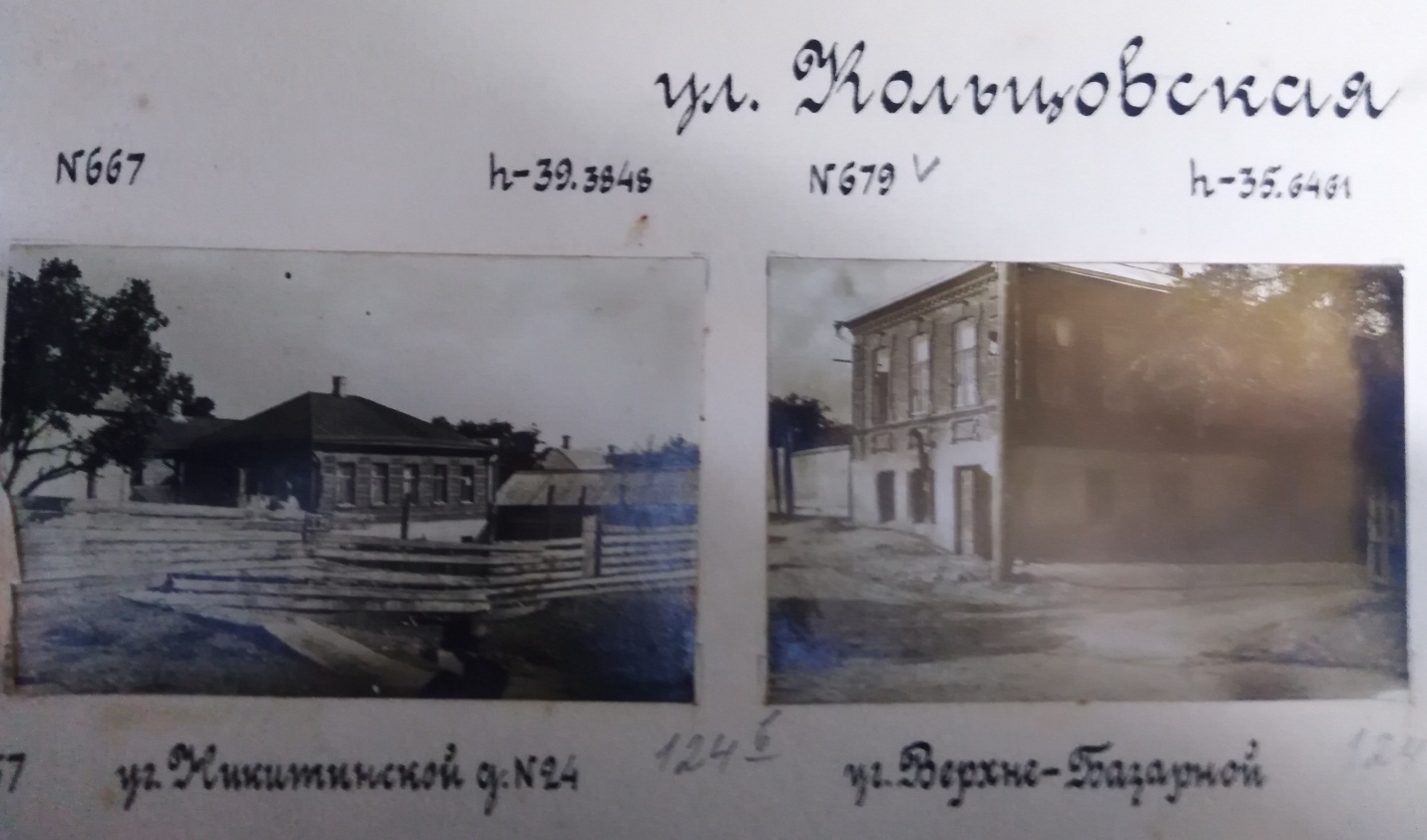 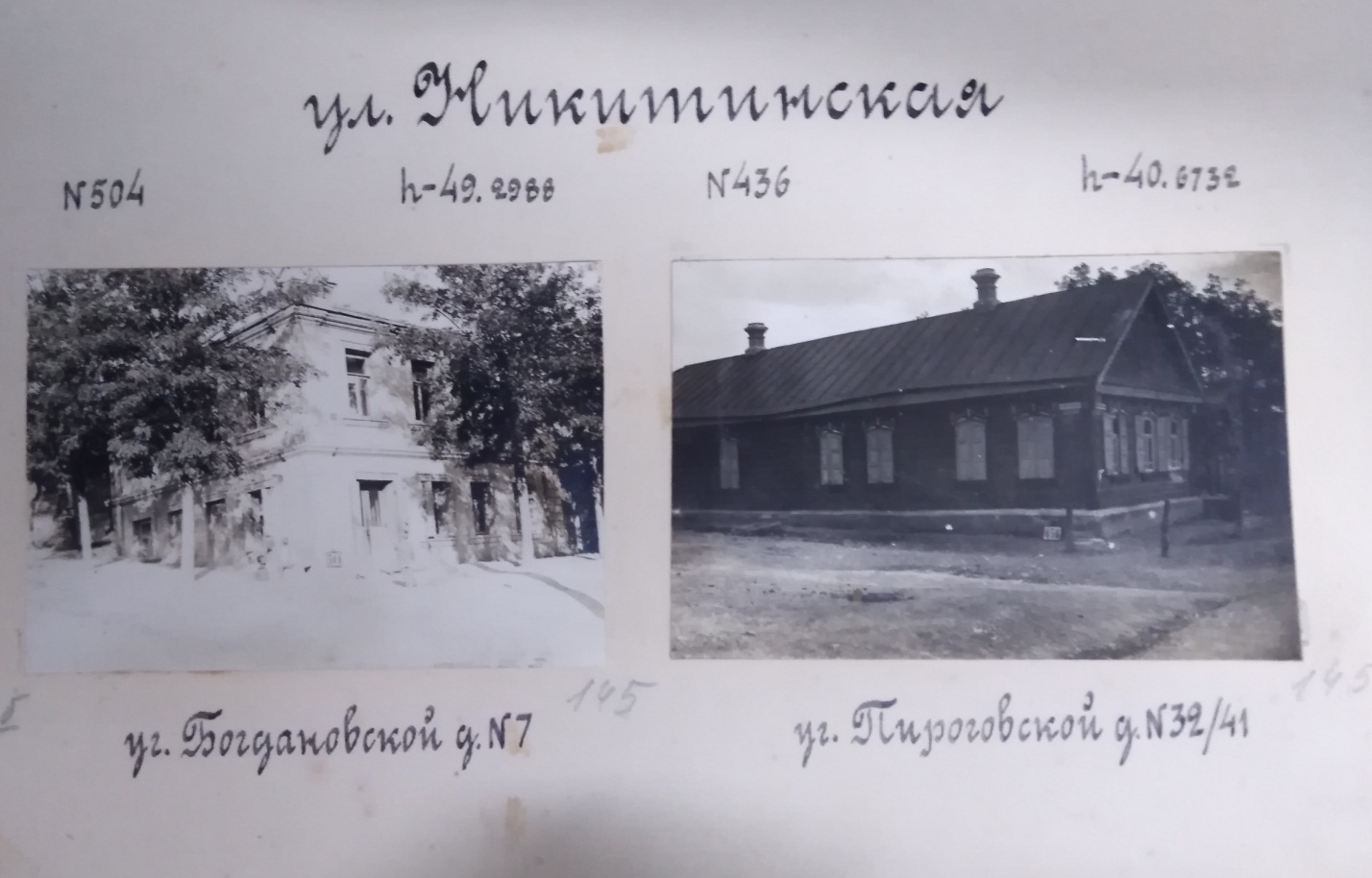 